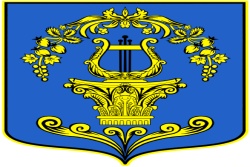 СОВЕТ ДЕПУТАТОВ МУНИЦИПАЛЬНОГО ОБРАЗОВАНИЯТАИЦКОЕ ГОРОДСКОЕ ПОСЕЛЕНИЕГАТЧИНСКОГО МУНИЦИПАЛЬНОГО РАЙОНА ЛЕНИНГРАДСКОЙ ОБЛАСТИРЕШЕНИЕОт 16 марта 2023 года                                            	                    № 55                     О внесении изменений в решение совета депутатов Таицкого городского поселения от 24 ноября 2022 года № 41 «О передаче части полномочий по казначейскому исполнению местного бюджета»	В соответствии с частью 4 статьи 15 Федерального закона от 06.10.2003 № 131-ФЗ «Об общих принципах организации местного самоуправления в Российской Федерации», статьей 142.5. Бюджетного кодекса Российской Федерации, Уставом муниципального образования Таицкого городского поселения, совет депутатов муниципального образованияТаицкое городское поселениеРЕШИЛ:Пункт 1. изложить в следующей редакции: «Передать Гатчинскому муниципальному району следующие полномочия по исполнению бюджета муниципального образования Таицкое городское поселение:Составление и ведение сводной бюджетной росписи бюджета муниципального образования Таицкое городское поселение.Составление и ведение кассового плана бюджета муниципального образования Таицкое городское поселение.Исполнение бюджета муниципального образования Таицкое городское поселение по доходам в части зачисления на единый счет бюджета муниципального образования Таицкое городское поселение доходов от распределения налогов, сборов и иных поступлений в бюджетмуниципального образования Таицкое городское поселение, распределяемых по нормативам, действующим в текущем финансовом году, установленным Бюджетным Кодексом, законом об областном бюджете Ленинградской области, решением о бюджете муниципального образования Таицкое городское поселение, муниципальными правовыми актами, принятыми в соответствии с положениями Бюджетного Кодекса, со счетов органов Федерального казначейства и иных поступлений в бюджет.Исполнение бюджета Таицкого городского поселения по расходам:принятие и учет бюджетных и денежных обязательств;подтверждение денежных обязательств;санкционирование оплаты денежных обязательств;подтверждение исполнения денежных обязательств.Исполнение бюджета Таицкого городского поселения по источникам финансирования дефицита бюджета Таицкого городского поселения.Открытие и ведение лицевых счетов в финансовом органе. Размещение на едином портале бюджетной системы Российской Федерации информации, предусмотренной Приказом Минфина России от 28.12.2016 № 243н «О составе и порядке размещения и предоставления информации на едином портале бюджетной системы Российской Федерации».»Внести изменения в приложение 1 «Методикаопределения размера межбюджетных трансфертов, предоставляемых бюджету Гатчинского муниципального района из бюджета муниципального образования Таицкое городское поселение для осуществления части полномочий по исполнению бюджетамуниципального образования Таицкое городское поселение»(приложение 1);Утвердить порядок предоставления иных межбюджетных трансфертов из бюджета Таицкого городского поселения бюджету Гатчинского муниципального района на исполнение части полномочий по исполнению бюджета (приложение 2);Настоящее решение вступает в силу с 01 января 2023 года и подлежит официальному опубликованию в газете «Таицкий вестник», а также размещению на официальном сайте администрации.	Глава муниципального  образованияТаицкое городское  поселение                                         А.В.Костюгин                                                                                                                              Приложение 1Методикаопределения размера иных межбюджетных трансфертов, предоставляемых бюджету Гатчинского муниципального района из бюджета муниципального образования Таицкое городское поселение для осуществления части полномочий по исполнению бюджета муниципального образования Таицкое городское поселениеМетодика определения размера межбюджетных трансфертов, предоставляемых бюджету Гатчинского муниципального района из бюджета муниципального образования Таицкое городское поселение для осуществления части полномочий по казначейскому исполнению бюджета поселения (далее - Методика), устанавливает порядок расчета межбюджетных трансфертов, предоставляемых бюджету Гатчинского муниципального района из бюджета муниципального образования Таицкое городское поселение для осуществления полномочий по исполнению бюджета поселения.Размер иных межбюджетных трансфертов, необходимой для выделения из бюджета муниципального образования Таицкое городское поселение, рассчитывается по формуле:Нгод = Н * 12 мес, гдеНгод - годовой объем финансовых средств на осуществление части полномочий;Н – месячный норматив финансовых средств на осуществление части полномочий по исполнению бюджета, который рассчитывается по формуле:Н=Д*В*Ч+М, где	Д – среднемесячное количество платежных, финансовых, отчетных и иных документов, в соответствии с Перечнем, указанным в Приложении к настоящей методике, формируемых в результате осуществления полномочий, определяется численным методом за период с 01 октября предыдущего финансового года по 30 сентября текущего финансового года (данные представляются комитетом финансов Гатчинского муниципального района);	В – среднее время обработки одного документа составляет 0,08часа;	Ч – стоимость одного рабочего часа, рассчитанная по формуле:Ч=((ДО*ДО*1,302)/12)/РЧ, гдеДО – размер должностного оклада по старшей должности муниципальной службы категории «специалисты» - главный специалист, установленный порядком оплаты труда муниципальных служащих Гатчинского муниципального района с учетом планируемой индексации должностных окладов (данные представляются комитетом финансов Гатчинского муниципального района);ДО– количество должностных окладов, определяемое при формировании фонда оплаты трудамуниципальных служащих, устанавливаемое порядком оплаты труда муниципальных служащих Гатчинского муниципального района с учетом начислений на оплату труда (1,302);РЧ – среднемесячное количество рабочих часов при 40-часовой рабочей неделе на планируемый календарный год;	М -  расходы на материально-техническое обеспечение исполнения полномочий рассчитывается по формуле:М = (Д*В*Ч)*0,1Размер межбюджетных трансфертов, передаваемых бюджету Гатчинского муниципального района может быть изменен не чаще, чем один раз в квартал в расчете на следующий квартал.Приложениек методикеПеречень документов, применяемых при расчете размера иных межбюджетных трансфертов на осуществление полномочий по казначейскому исполнению бюджетов поселений.Документы, формируемые при ведении сводной бюджетной росписи и кассового плана:Уведомление о бюджетных назначениях по расходам;Уведомление об изменениях бюджетных назначений по расходам;Изменение кассового плана по расходам;Уведомление о бюджетных назначениях по доходам;Уведомление об изменениях бюджетных назначений по доходам;Платежные документы:Платежное поручение;Уведомление об уточнении вида и принадлежности платежа;Уведомление о возврате средств в бюджет;Отчетные документы:Ежедневная выписка из лицевого счета бюджета (Форма 0531175);Сведения об отдельных показателях исполнения бюджета;Ежемесячный Отчет об исполнении бюджета.Приложение 2к решению совета депутатов № 55 от 16.03.2023Порядок предоставления иных межбюджетных трансфертов из бюджета муниципального образования Таицкое городское поселение бюджету Гатчинского муниципального района на исполнение части полномочий по исполнению бюджетаОбщие положенияНастоящий Порядок устанавливает цели и условия предоставления и расходования иных межбюджетных трансфертов из бюджета муниципального образования Таицкое городское поселениебюджетуГатчинского муниципального района (далее – Гатчинский муниципальный район) на исполнение части полномочий по исполнению бюджета муниципального образования Таицкое городское поселение (далее – межбюджетные трансферты).Предоставление межбюджетных трансфертов осуществляется в соответствии со сводной бюджетной росписью бюджета муниципального образования Таицкое городское поселение на текущий финансовый год и на плановый период в пределах бюджетных ассигнований и лимитов бюджетных обязательств, предусмотренных в установленном порядке главному распорядителю бюджетных средств – администрации Таицкого городского поселения (далее – администрация).Межбюджетные трансферты предоставляются Гатчинскому муниципальному району в соответствии с заключенным соглашением о передаче части полномочий по исполнению бюджета муниципального образования Таицкое городское поселение.Целевое назначение иных межбюджетных трансфертовМежбюджетные трансферты предоставляются в целях осуществления Гатчинским муниципальным районом части полномочий по исполнению бюджета муниципального образования Таицкое городское поселение.Размер межбюджетных трансфертов Гатчинскому муниципальному району на соответствующий финансовый год утверждается решением совета депутатов муниципального образования Таицкое городское поселение о бюджете муниципального образования Таицкое городское поселение (или решением о передаче полномочий) в соответствии с Методикой, утвержденной решением совета депутатов муниципального образования Таицкое городское поселение.Межбюджетные трансферты в соответствии с полномочиями органов местного самоуправления по решению вопросов местного значения направляются на оплату труда и начисления на оплату труда специалистов, исполняющих переданное полномочие, а также на текущие расходы на осуществление переданного полномочия.Условия предоставления иных межбюджетных трансфертовМежбюджетные трансферты предоставляются при наличии заключенного между администрацией Гатчинского муниципального района и администрацией муниципального образования Таицкое городское поселение соглашения о передаче части полномочий (далее – соглашение), устанавливающего основания и порядок прекращения действия соглашения, в том числе досрочного, порядок определения ежегодного объема межбюджетных трансфертов, необходимых для осуществления передаваемых полномочий, а также предусматривающего финансовые санкции за неисполнение условий соглашения.Порядок предоставления иных межбюджетных трансфертовПеречисление межбюджетных трансфертов осуществляется на лицевой счет главного администратора доходов бюджета Гатчинского муниципального района, открытый в территориальном органе Федерального казначейства по Ленинградской области, ежеквартально не позднее 10-го числа первого месяца финансируемого квартала.Сроки и порядок представления отчетности об использовании иных межбюджетных трансфертовАдминистрация Гатчинского муниципального района представляет ежеквартально отчет об использовании финансовых средств, предоставленных для осуществления части полномочий, по форме и в сроки, устанавливаемые соглашением о передаче части полномочий.При неосвоении за отчетный период средств межбюджетных трансфертов, к отчету прилагается пояснительная записка с объяснением причин неполного освоения средств.Порядок возврата и контроля иных межбюджетных трансфертовНе использованные в текущем финансовом году иные межбюджетные трансферты подлежат возврату в бюджет муниципального образования Таицкое городское поселение в порядке и в сроки, установленные правовым актом финансового органа.Нецелевое использование бюджетных средств, источником финансового обеспечения которых явились иные межбюджетные трансферты, влечет бесспорное взыскание суммы средств, использованных не по целевому назначению, в бюджет муниципального образования Таицкое городское поселение в установленном действующим законодательством порядке.Контроль за соблюдением целей, порядка и условий предоставления иных межбюджетных трансфертов осуществляется органами муниципального финансового контроля в соответствии с бюджетным законодательством Российской Федерации.